Evangelische Kindergärten in beiden Dresdner Kirchenbezirken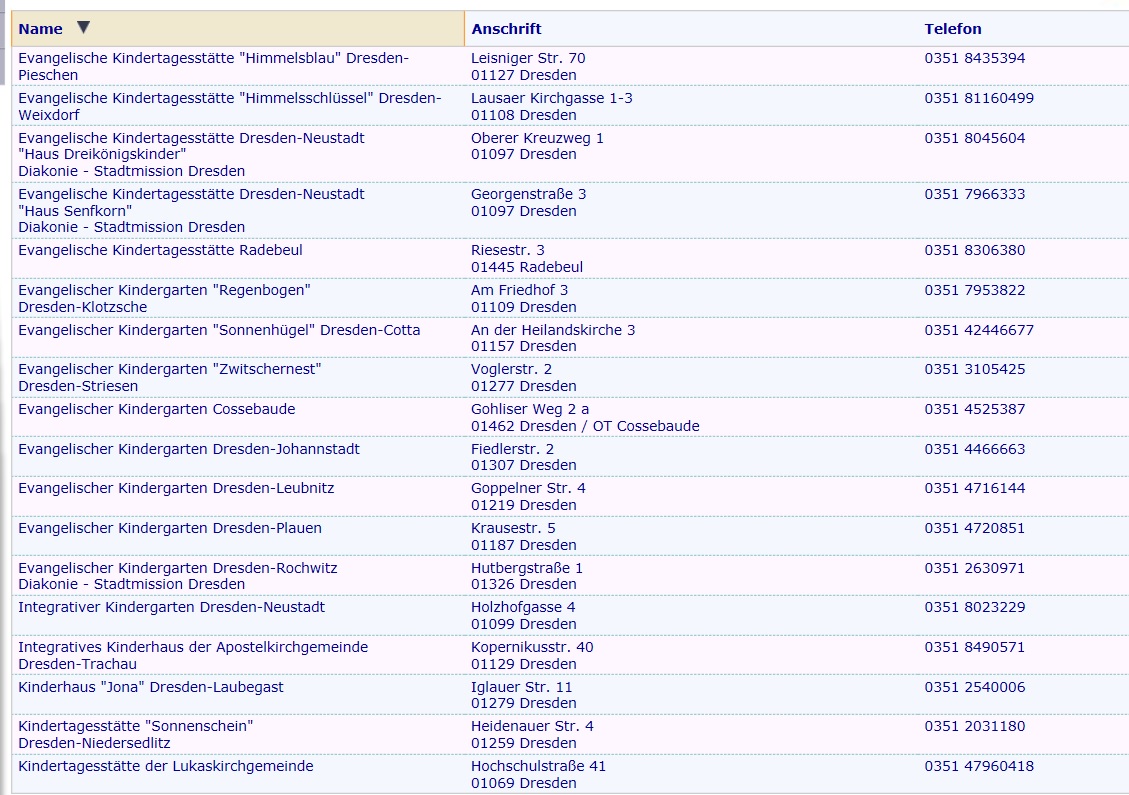 